        ҠАРАР                             	          Постановление01 апрель  2016 й.                                   №25                              01 апреля 2016 г.Об утверждении Правил нормирования в сфере закупок товаров, работ, услуг для обеспечения муниципальных нужд сельского поселения Антинганский сельсовет муниципального района Хайбуллинский район Республики Башкортостан          В соответствии с частью 4 статьи 19 Федерального закона от 05.04.2013 г. № 44-ФЗ «О контрактной системе в сфере закупок товаров, работ, услуг для обеспечения государственных и муниципальных нужд» администрация  сельского поселения Антинганский сельсовет муниципального района Хайбуллинский район Республики Башкортостан ПОСТАНОВЛЯЕТ:1. Утвердить Правила нормирования в сфере закупок товаров, работ, услуг для обеспечения муниципальных нужд  сельского поселения Антинганский сельсовет муниципального района Хайбуллинский район Республики Башкортостан согласно приложению.2. Настоящее Постановление обнародовать и  разместить на официальном сайте муниципального района Хайбуллинский район Республики Башкортостан.3. Настоящее постановление вступает в силу с 1 января 2016 года.Глава сельского поселенияАнтинганский сельсоветмуниципального районаХайбуллинский районРеспублики Башкортостан                                                              М.Ф.Сурина Приложение к постановлению администрации сельского поселения Антинганский сельсовет муниципального района Хайбуллинский район Республики Башкортостан от 01 апреля 2016 г. №25Правила                                                                                                                                                нормирования в сфере закупок товаров, работ, услуг для обеспечения муниципальных нужд  сельского поселения Антинганский сельсовет муниципального района Хайбуллинский район Республики Башкортостан1. Общие положения1.1. Правила нормирования в сфере закупок товаров, работ, услуг для обеспечения муниципальных нужд сельского поселения Антинганский сельсовет муниципального района Хайбуллинский район Республики Башкортостан (далее - Правила) определяют требования к порядку разработки, содержанию, принятию и исполнению правовых актов о нормировании в сфере закупок органов местного самоуправления сельского поселения Антинганский сельсовет муниципального района Хайбуллинский район Республики Башкортостан, являющихся главным распорядителем бюджетных средств сельского поселения Антинганский сельсовет муниципального района Хайбуллинский район Республики Башкортостан, осуществляющими функции и полномочия учредителя, в подведомственности которых находится соответствующий заказчик (далее – главные распорядители бюджетных средств).1.2. Финансирование разработки правовых актов главных распорядителей бюджетных средств о нормировании в сфере закупок осуществляется за счет бюджетных средств.1.3. В настоящих Правилах используются следующие термины и определения:1.3.1. Правовой акт о нормировании в сфере закупок – правовой акт, устанавливающий требования к закупаемым отдельным видам товаров, работ, услуг (в том числе предельные цены товаров, работ, услуг) и (или) нормативные затраты на обеспечение функций государственных органов;1.3.2. Заказчики – органы местного самоуправления, их территориальные органы (подразделения), подведомственные казенные и бюджетные учреждения, а также автономные учреждения и государственные унитарные предприятия, на которые распространяются положения Федерального закона от 5 апреля 2013 года. № 44-ФЗ «О контрактной системе в сфере закупок товаров, работ, услуг для обеспечения государственных и муниципальных нужд»;1.3.2. Конечные потребители – физические лица, в целях удовлетворения потребностей которых заказчики осуществляют закупку товаров, работ, услуг, если такие потребности удовлетворяются в процессе исполнения заказчиками государственных функций, предоставления государственных и иных (медицинских, образовательных и т.п.) услуг в соответствии с законодательством Российской Федерации и Республики Башкортостан.2. Требования к разработке правовых актов о нормировании в сфере закупок2.1. Разработка проектов правовых актов о нормировании в сфере закупок осуществляется по правилам, установленным для разработки проектов правовых актов.2.2. Разработка правового акта о нормировании в сфере закупок осуществляется комиссией. Состав комиссии и порядок ее работы определяются главным распорядителем бюджетных средств муниципального образования. В состав комиссии включаются представители заказчиков, подведомственных главному распорядителю бюджетных средств. В случае если разработка правового акта о нормировании в сфере закупок требует специальных познаний, опыта, квалификации, в том числе в области науки, техники, искусства или ремесла, комиссия вправе привлекать экспертов, экспертные организации.2.3. Проект правового акта о нормировании в сфере закупок, а также комплект иных документов, обосновывающих принятие соответствующего правового акта, подлежат обязательному общественному обсуждению. Комплект документов, обосновывающих принятие проекта правового акта о нормировании в сфере закупок, включает в себя пояснительную записку, содержащую следующие сведения:сведения о разработчике проекта правового акта о нормировании в сфере закупок;нормативное обоснование разработки правового акта о нормировании в сфере закупок;цели и задачи разработки проекта правового акта о нормировании в сфере закупок;сведения о механизмах нормирования в сфере закупок в соответствующей отрасли, на реализацию которых направлена разработка проекта правового акта;сведения о порядке контроля за исполнением правового акта о нормировании в сфере закупок;сведения о взаимосвязи разработанного проекта правового акта с иными нормативными правовыми актами;иные сведения (по усмотрению главного распорядителя бюджетных средств).2.4. Общественное обсуждение проекта правового акта о нормировании в сфере закупок осуществляется в порядке, установленном законодательством об обязательном общественном обсуждении закупок с учетом следующих особенностей:2.4.1. Общественное обсуждение проекта правового акта о нормировании в сфере закупок на первом этапе осуществляется в течение тридцати дней со дня размещения главным распорядителем бюджетных средств, ответственным за разработку соответствующего проекта правового акта о нормировании в сфере закупок, на форуме для проведения обязательного общественного обсуждения закупок (далее – форум) проекта правового акта о нормировании в сфере закупок, а также комплекта документов, обосновывающих принятие соответствующего правового акта.2.4.2. Общественное обсуждение проекта правового акта о нормировании в сфере закупок на втором этапе осуществляется путем проведения очного совещания, организатором которого выступает главный распорядитель бюджетных средств, ответственный за разработку проекта правового акта о нормировании в сфере закупок. В очном совещании в обязательном порядке принимают участие члены комиссии, участвующие в разработке проекта правового акта о нормировании в сфере закупок. Очное совещание должно быть назначено в рабочий день и проведено не позднее истечения семи рабочих дней со дня окончания первого этапа общественного обсуждения проекта правового акта о нормировании в сфере закупок.2.4.3. По результатам общественного обсуждения проекта правового акта о нормировании в сфере закупок на втором этапе главный распорядитель бюджетных средств, ответственный за разработку соответствующего проекта правового акта, не позднее дня следующего за днем проведения очного совещания составляет и размещает на форуме итоговый протокол, который должен содержать все поступившие замечания и предложения участников совещания, ответы главного распорядителя бюджетных средств, а также сведения о необходимости доработки соответствующего проекта правового акта о нормировании в сфере закупок.2.4.4. В случае, если по результатам общественного обсуждения проекта правового акта о нормировании в сфере закупок принято решение о его доработке, такая доработка должна быть произведена в срок не более десяти рабочих дней. Доработанный проект правового акта в сфере закупок подлежит повторному общественному обсуждению в порядке, установленном пунктами 2.3 - 2.4 настоящих Правил. При этом общественное обсуждение доработанного проекта правового акта о нормировании в сфере закупок на первом этапе осуществляется в течение десяти дней со дня размещения главным распорядителем бюджетных средств, ответственным за разработку соответствующего проекта правового акта о нормировании в сфере закупок, на форуме доработанного проекта правового акта о нормировании в сфере закупок, а также комплекта документов, обосновывающих принятие соответствующего правового акта.2.5. Правовые акты о нормировании в сфере закупок утверждаются главными распорядителями бюджетных средств в соответствии с их компетенцией и с учетом настоящих Правил.2.6. Утвержденные правовые акты о нормировании в сфере закупок подлежат размещению в единой информационной системе в сфере закупок в соответствии с частью 6 статьи 19 Федерального закона от 5 апреля 2013 года № 44-ФЗ «О контрактной системе в сфере закупок товаров, работ, услуг для обеспечения государственных и муниципальных нужд» и на сайте информационно-телекоммуникационной сети «Интернет».2.7. В случае если по решению главного распорядителя бюджетных средств правовой акт о нормировании в сфере закупок требует изменения, то такое изменение осуществляется в порядке, установленном настоящим разделом Правил.3. Требования к содержанию правового акта о нормировании в сфере закупок3.1. Правовой акт о нормировании в сфере закупок должен содержать требования к отдельным видам товаров, работам, услугам, закупаемым заказчиками. Перечень отдельных видов товаров, работ, услуг, в отношении которых принимаются правовые акты о нормировании в сфере закупок, утверждается главным распорядителем бюджетных средств.3.2. Требования к закупаемым товарам, работам, услугам включают в себя требования к количеству, качеству, потребительским свойствам и иным характеристикам товаров, работ, услуг, позволяющие обеспечить нужды заказчиков, но не приводящие к закупке товаров, работ, услуг, имеющих избыточные потребительские свойства или являющихся предметами роскоши в соответствии с законодательством Российской Федерации.3.3. При установлении в правовом акте о нормировании в сфере закупок требований о количестве товаров, работ, услуг, подлежащих закупке, должны учитываться:количество аналогичных товаров, работ, услуг, приобретенных главным распорядителем бюджетных средств и подведомственными ему заказчиками (на основе их предложений) за предыдущий двухлетний период;наличие (отсутствие) факта дополнительной, по сравнению с запланированной на начало финансового года, закупки товаров, работ, услуг, в связи с тем, что количество закупленного ранее товара, работ, услуг не в полном объеме удовлетворило потребности в указанных товарах, работах, услугах;наличие (отсутствие) факта закупки излишнего товара, работ, услуг за предыдущий двухлетний период;наличие (отсутствие) предпосылок увеличения (сокращения) количества конечных потребителей заказываемых товаров, работ, услуг;наличие (отсутствие) необходимости формирования постоянно имеющегося запаса конкретного товара, работы, услуги (если потребность в товарах, работах, услугах имеет постоянный характер и проведение дополнительных закупочных процедур может привести к возникновению угрозы жизни и здоровью людей, нарушению процесса производства.3.4. Правовой акт о нормировании в сфере закупок может содержать иные требования к определению количества товаров, работ, услуг и потребностей в них в зависимости от сферы и специфики деятельности главного распорядителя бюджетных средств и подведомственных ему заказчиков.3.5. При установлении в правовом акте о нормировании в сфере закупок требований к качеству закупаемых товаров, работ, услуг, такие требования должны быть установлены на основании анализа потребления главным распорядителем бюджетных средств и подведомственными ему заказчиками (на основе их предложений) за предыдущий двухлетний период конкретного товара, работы, услуги, и прогнозируемых производственных (функциональных) потребностей на последующий период.3.6. При установлении в правовом акте о нормировании в сфере закупок требований к качеству закупаемых товаров, работ, услуг, потребительским свойствам и иным характеристикам товаров, работ, услуг, подлежащих закупке, должны учитываться:степень соответствия качества, потребительских свойств и иных характеристик товаров, работ, услуг, приобретенных главным распорядителем бюджетных средств и подведомственными ему заказчиками (на основе их предложений) за последние два года, производственным (функциональным) потребностям заказчика и конечных потребителей (при их наличии);наличие (отсутствие) претензий к качеству, потребительским свойствам, иным характеристикам товаров, работ, услуг, вызванных недостаточной проработкой либо конкретизацией требований к качеству, потребительским свойствам и иным характеристикам товаров, работ, услуг, установленных документацией о закупке;наличие (отсутствие) на рынке товаров, работ, услуг, более удовлетворяющих потребностям заказчика в процессе реализации их функций либо конечным потребителям, в том числе, если стоимость таких товаров, работ, услуг превышает стоимость ранее приобретенных товаров, работ, услуг, аналогичных по количеству, качеству, потребительским свойствам и иным характеристикам. При этом должны учитываться такие свойства товаров, работ, услуг, которые обеспечивают максимально эффективный результат использования товара, работы, услуги в деятельности заказчика, однако не приводят к наличию в товаре, работе, услуге дополнительных свойств, не связанных с их целевым назначением.3.7. В правовом акте о нормировании в сфере закупок должны содержаться ссылки на нормативные правовые акты, требованиям которых должны соответствовать закупаемые товары, работы, услуги (технические регламенты, национальные стандарты, правила, положения (стандарты), и иные документы, предусмотренные Федеральным законом от 27 декабря 2002 года № 184-ФЗ «О техническом регулировании».3.8. Правовой акт о нормировании в сфере закупок может содержать иные требования к определению требований к качеству, потребительским свойствам и иным характеристикам товаров, работ, услуг в зависимости от сферы и специфики деятельности главного распорядителя бюджетных средств и подведомственных ему заказчиков.3.9. При установлении требований к качеству, потребительским свойствам и иным характеристикам отдельных видов товаров, работ, услуг не должны включаться требования или указания в отношении товарных знаков, знаков обслуживания, фирменных наименований, патентов, полезных моделей, промышленных образцов, наименование места происхождения товара или наименование производителя.3.10. Правовой акт о нормировании в сфере закупок должен содержать предельные цены товаров, работ, услуг или сведения о порядке формирования предельной цены товаров, работ, услуг.3.11. При формировании предельной цены товаров, работ, услуг могут использоваться:данные государственной статистической отчетности;данные реестра контрактов;информация о ценах производителей;общедоступные результаты изучения рынка, исследования рынка, проведенные главным распорядителем бюджетных средств как самостоятельно, так и с привлечением третьих лиц;иные источники информации.3.12. Правовой акт о нормировании в сфере закупок может содержать нормативные затраты на обеспечение функций заказчиков.3.13. Нормативные затраты на обеспечение функций заказчиков формируются, в том числе, на основе данных о количестве сотрудников, участвующих в выполнении функции заказчиков, номенклатуры и количества товаров, работ, услуг, необходимых для выполнения функций заказчиков.3.14. Формирование нормативных затрат на обеспечение функций заказчиков осуществляется с учетом планируемого количества конечных потребителей на очередной финансовый год в случае, если объем затрат заказчиков на выполнение функции зависит от количества конечных потребителей.3.15. Правовой акт о нормировании в сфере закупок должен содержать положение об ответственности должностных лиц заказчика за неисполнение требований, содержащихся в указанном акте.4. Заключительные положения4.1. В случае неисполнения настоящих Правил, должностные лица заказчиков несут ответственность в соответствии с законодательством Российской Федерации.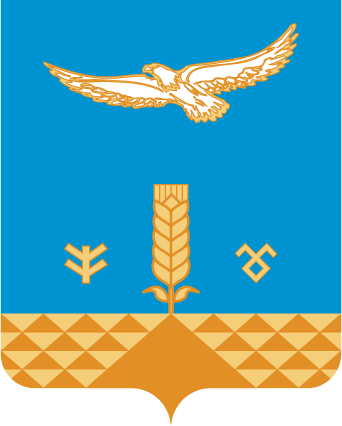 БАШ%ОРТОСТАН РЕСПУБЛИКА*ЫХ1йбулла районы муниципаль районыныёАтинг1н ауыл советыауыл бил1м18е хакими1те К1юм !хм1тшин урамы, 7, Атинг1н ауылы,453812т. (34758) 2-31-35, e – mail: antingan_ss@mail.ru                ОКПО 04281125, ОГРН 1030202120190РЕСПУБЛИКА БАШКОРТОСТАНАдминистрация сельского поселенияАнтинганский сельсоветмуниципального районаХайбуллинский районул.Каюма Ахметшина,7, село Антинган,453812т. (34758) 2-31-35, e- mail: antingan_ss@mail.ruИНН/КПП 0248000479/024801001